СОВЕТ ДЕПУТАТОВ ЩЁЛКОВСКОГО МУНИЦИПАЛЬНОГО РАЙОНАМОСКОВСКОЙ  ОБЛАСТИР  Е Ш Е Н И Е от 30.10.2018 № 805/79-193-НПАО признании утратившим силу отдельных решений Совета депутатов Щёлковского муниципального района Московской области 	Руководствуясь Уставом Щёлковского муниципального района, Совет депутатов Щёлковского муниципального района РЕШИЛ:Признать утратившими силу: 1) решение Совета депутатов Щёлковского муниципального района Московской области от 23.09.2014 № 7/1-4-НПА «Об утверждении Положения о порядке проведения конкурса на замещение должности руководителя Администрации Щёлковского муниципального района»;2) решение Совета депутатов Щёлковского муниципального района Московской области от 26.09.2016 № 347/44-104-НПА «О внесении изменений в Положение о порядке проведения конкурса на замещение должности руководителя Администрации Щёлковского муниципального района, принятое решением Совета депутатов Щёлковского муниципального района от 23.09.2014 № 7/1-4-НПА»;3) решение Совета депутатов Щёлковского муниципального района Московской области от 07.10.2014  № 11/2-5-НПА «Об утверждении условий контракта для руководителя Администрации Щёлковского муниципального района в части, касающейся осуществления полномочий по решению вопросов местного значения»2. Настоящее решение подлежит опубликованию в порядке, установленном для официального опубликования муниципальных правовых актов.3. Настоящее решение вступает в силу со дня его официального опубликования.  Глава Щёлковского муниципального района 	           А.В. Валов Председатель Совета депутатов Щёлковского муниципального района 		                          Н.В. Суровцева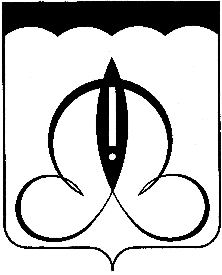 